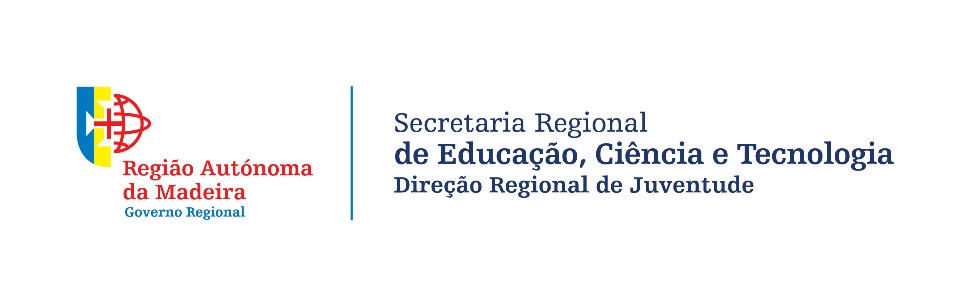 DESTACAMENTO 2019/2020RELATÓRIO SEGUNDO TRIMESTRE DE ACOMPANHAMENTOMarço de 20201. Nome:2. Entidade Desportiva:3. O seu projeto sofreu alguma alteração ao longo deste período de tempo (entre janeiro e março). Por favor indique-nos quais:(Se necessário assinale mais do que uma opção.)3. O seu projeto sofreu alguma alteração ao longo deste período de tempo (entre janeiro e março). Por favor indique-nos quais:(Se necessário assinale mais do que uma opção.)3. O seu projeto sofreu alguma alteração ao longo deste período de tempo (entre janeiro e março). Por favor indique-nos quais:(Se necessário assinale mais do que uma opção.)3. O seu projeto sofreu alguma alteração ao longo deste período de tempo (entre janeiro e março). Por favor indique-nos quais:(Se necessário assinale mais do que uma opção.)- Cargo a desempenhar - Funções a desempenhar- Horário de trabalho- Metodologias do Projeto - Modalidade nuclear- Objetivos do Projeto - Quadro de atividadesOutro. Qual?3.1. Por favor fundamente e explique-nos os motivos dessas alterações.4. Como classifica o acompanhamento e envolvimento da direção da Instituição em relação ao seu trabalho?PéssimaMáRazoávelBoaExcelente5. Face às expetativas iniciais como se sente em relação ao destacamento até ao momento?CompletamenteDefraudadoDefraudadoNem defraudado,nem realizadoRealizadoCompletamenteRealizado6. Se o destacamento terminasse agora aceitaria a renovação do mesmo?6. Se o destacamento terminasse agora aceitaria a renovação do mesmo?6. Se o destacamento terminasse agora aceitaria a renovação do mesmo?- Sim- Não7. Na sua opinião a DRJD tem acompanhado convenientemente o Destacamento?7. Na sua opinião a DRJD tem acompanhado convenientemente o Destacamento?7. Na sua opinião a DRJD tem acompanhado convenientemente o Destacamento?- Sim- NãoData: //